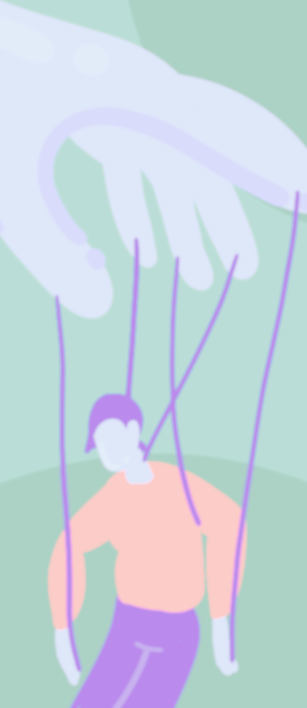 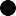 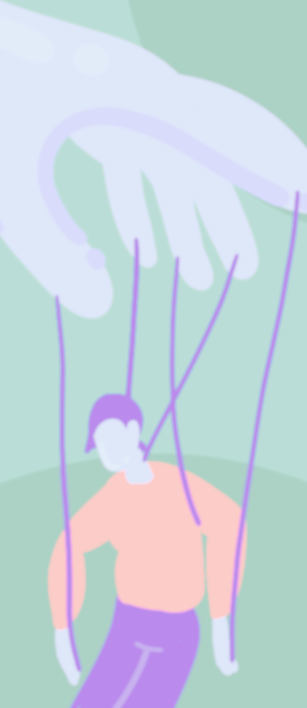 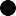 SINIR KOYMAÖğretmen Broşürü“Doğru sınırlar, sağlıklı gelişimi ve keşfi destekler.”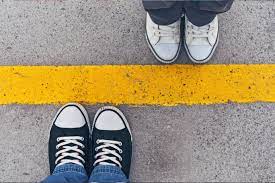 Sınır Koyma Nedir?Sınır koyma, bir şeyin veya bir durumun belirli bir yerde sona erdiğini veya belirli bir seviyeye ulaşmasını ifade eder.Daha basit bir ifadeyle bireyin çevreye, çevrenin de bireye yönelik davranışlarını belirleyen tutumlardır.Sınır Koymada Öğretmen TutumlarıSınır koyma ve disiplin kavramları kimi zaman ceza kavramı ile karışabilmektedir (Disiplinin amacı; “Çocukları korumak, hayatta mantıklı seçimler yapabilmeleri için bilgilendirmek ve onların davranışlarının uzun vadeli sonuçları üzerinde düşünmelerini sağlamaktır’’) .Sınıf ortamında; sınırların ergenle birlikte belirlenmesi, sınırların anlaşılır ve net ifadeler ile belirtilmesi, sınırın alternatif seçeneği ve sınıra uyulmadığı zamanlarda gerçekleşecek durumlar net bir şekilde belirtilir ve uygulanması süreklilik arz eder.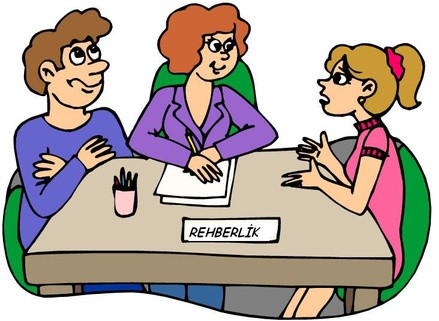 Sınır Koymada Öğretmen TutumlarıSınır koyma kavramında belirlenen her kural bir amaca hizmet etmektedir. Bu nedenle sınır koyulmadan önce aşağıdaki sorulara yanıt aranabilir:–Kural    öğrencilerin    ihtiyacına yönelik olarak mı belirlendi?–Belirlenecek  kurala  ihtiyaç  var mı?–Kural  öğrencilerin  sağlığını  ve güvenliğini sağlıyor mu?–Belirlenecek  kural  öğrencilerin gelişim düzeyine ve yaşına uygun mu?Beş Adımda Sınır KoymaAdım 1: Davranış TanımlamaSınıfta kurallar belirlenirken daima sınırlar net ve açık olmalıKurallar oluşturulurken davranışa odaklanılmalıÖğrencilerin kişilik özelliklerine olumsuz vurgu yapılmamalıAdım 2: Sınırı İfade EtmeKarar verilen sınır belirtilmeliAdım 3: Seçenek SunmaOlumsuz davranış yerine alternatif sunulmalıAdım 4: Final SeçeneğiÖğrenci olumsuz davranışa devam ediyorsa öğrencinin seçtiği davranış ve bunun sonucu belirtilmeliAdım 5: Kararı UygulamaKural ihlali sonucunda yapılmasına karar verilen durum net bir şekilde uygulanmalıSınır TürleriMahrem Alan (0-45 cm) Kişisel Alan (45-120 cm) Sosyal Alan (120-350 cm) Genel Alan (350-750 cm)